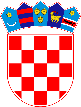 REPUBLIKA HRVATSKASISAČKO-MOSLAVAČKA ŽUPANIJAOPĆINA LIPOVLJANIOPĆINSKO VIJEĆEKLASA:  246-01/24-01/2 URBROJ: 2176-13-24-1Lipovljani, 28.02.2024.Na temelju članka 3. Odluke župana Sisačko-moslavačke županije o dodjeli sredstava pomoći za ublažavanje i uklanjanje posljedica prirodnih nepogoda nastalih u srpnju 2023. godine (KLASA: 320-01/23-01/11, URBROJ: 2176-02-23-68 od 15. prosinca 2023. godine) i  članka 26. Statuta Općine Lipovljani (Službeni vjesnik, broj 14/21) na 20. sjednici održanoj 28. veljače 2024. godine, donosi ODLUKUo raspodjeli sredstava pomoći po oštećenicimaČlanak 1.Ovom Odlukom utvrđuje se raspodjela sredstava pomoći po oštećenicima odobrenih Odlukom župana Sisačko-moslavačke županije o dodjeli sredstava pomoći za ublažavanje i uklanjanje posljedica prirodnih nepogoda nastalih u srpnju 2023. godine (KLASA: 320-01/23-01/11, URBROJ: 2176-02-23-68 od 15. prosinca 2023. godine) u iznosu od 24.797,28 eura za Općinu Lipovljani.Članak 2.Sredstva pomoći iz članka 1. ove Odluke daju se kao pomoć za ublažavanje i uklanjanje posljedica prirodnih nepogoda nastalih u srpnju 2023. godine, za pokriće od 10,08% prijavljenih šteta na području Općine Lipovljani na obiteljskim i višestambenim neosiguranim objektima u vlasništvu fizičkih osoba.Vrijednost prijavljenih šteta na obiteljskim i višestambenim neosiguranim objektima u vlasništvu fizičkih osoba utvrđuje se temeljem podataka iz Registra šteta, a isplaćuje na transakcijske račune oštećenika.Članak 3.Zadužuje se Jedinstveni upravni odjel Općine Lipovljani za provedbu ove Odluke.Članak 4.Ova Odluka stupa na snagu osmi dan od dana objave u Službenom vjesniku.PredsjednikTomislav Lukšić, dipl.ing.šum.+*xfs*pvs*Akl*cvA*xBj*tCi*lrb*ajb*uay*Eck*pBk*-
+*yqw*myg*sEt*Ebl*xag*ycf*zbF*Bjq*obC*xCc*zew*-
+*eDs*ors*lyd*lyd*lyd*gEi*lti*CCj*bke*aFs*zfE*-
+*ftw*dBA*ogw*kqb*fxy*oxw*Akl*qEk*CBc*mCs*onA*-
+*ftA*nuz*sxx*owc*tbr*ifw*yms*azC*azn*wgt*uws*-
+*xjq*vtb*kuj*sru*zfC*Chy*nmi*urw*Ckj*blB*uzq*-
